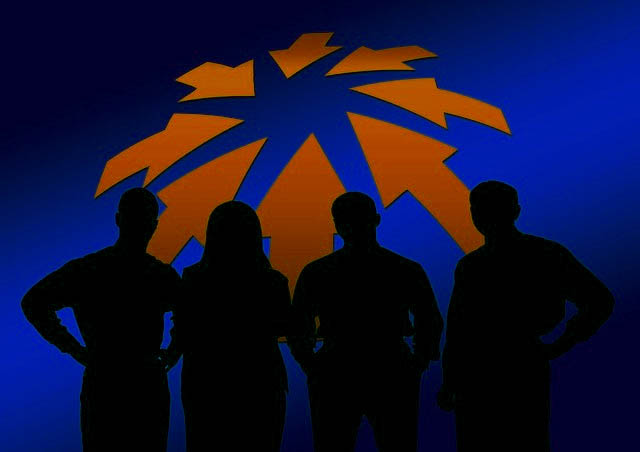 Образец субдистрибьюторского договора(жёсткий вариант)(на русском языке)miripravo.ru/d2-d1↑[международные дистрибьюторские контракты и комментарии]СУБДИСТРИБЬЮТОРСКИЙ ДОГОВОРг. _______________                                                                                                      __________ 20XХ г.____________________________, именуемое в дальнейшем Компания, в лице ___________________, действующего на основании ____________, и ________________________________________, именуемое в дальнейшем Субдистрибьютор, в лице _____________________________________, действующего на основании Устава, с другой стороны, совместно именуемые Стороны, а по отдельности Сторона, ПРИНИМАЯ ВО ВНИМАНИЕ, ЧТО Компания обладает исключительными правами на сбыт (является официальным дистрибьютором) продукции, описанной в Приложении 1 (далее "Продукция") и желает организовать сбыт Продукции на Территории (как определено в Приложении 3), иПРИНИМАЯ ВО ВНИМАНИЕ, ЧТО Субдистрибьютор желает получить эксклюзивное право на закупку у Компании и перепродажу Продукции на Территории и имеет для организации такового сбыта прочную финансовую основу; заключили настоящий Договор о нижеследующем:ОПРЕДЕЛЕНИЯ ТЕРМИНОВ(a) Все ссылки на Пункты, Статьи и Приложения в настоящем Договоре, понимаются как ссылки на пункты, статьи и приложения настоящего Договора.(b) В целях настоящего договора: Под "Договором" понимается настоящий Договор, включая все приложения со всеми поправками и дополнениями.Под "Местом поставки" понимается место расположения складов Субдистрибьютора по адресу ___________________________________________.Под "Приложением" понимаются все приложения, перечисленные в Пункте 20(j), являющиеся неотъемлемой частью настоящего Договора.Под "Товарным знаком" понимается любой товарный знак, логотип, знак обслуживания или другое зарегистрированное или незарегистрированное коммерческое обозначение, используемое для представления или описания Продукции согласно Приложению 2.Под "Торговыми каналами" понимаются следующие каналы распределения Продукции: (1) Магазины с самообслуживанием (гипермаркеты, супермаркеты, минимаркеты, дискаунтеры); (2) Магазины без самообслуживания (универмаги, гастрономы); (3) Средние магазины без самообслуживания (павильоны, магазины в зданиях, уличные палатки); (4) Оптовые и розничные рынки (палатки на оптовых рынках, палатки на розничных рынках); (5) Специализированные магазины (государственные учреждения, больницы и госпитали, аптеки); (6) HORECA (гостиницы, отели, рестораны, кафе, бары, дискотеки); (7) Оптовые каналы (оптовые склады, магазины "Кеш-энд-кэри").Под "Рекламными материалами" понимаются рекламные элементы, используемые в пространстве торговой точки для привлечения внимания и стимулирования желания потребителей выбрать и купить Продукцию, а именно: плакаты; буклеты; воблеры; ценники; стикеры; шелф-токеры (горизонтальные и вертикальные); рекламные стойки – паллеты; стенды, полки; mobile (подвесные и "стоячие" картинки, фигуры, модели Продукции); прочие материалы.Под "Ценой", понимается цена Продукции, по которой ее закупает Субдистрибьютор в соответствие с Приложением 6 настоящего Договора.НАЗНАЧЕНИЕ СУБДИСТРИБЬЮТОРАВариант 1 - эксклюзивный субдистрибьютор(a) Настоящим Компания назначает Субдистрибьютора эксклюзивным Субдистрибьютором по продаже Продукции на Территории, а Субдистрибьютор принимает данное назначение.(b) Компания не вправе назначать иных Субдистрибьюторов на Территории для сбыта Продукции, кроме Субдистрибьютора.(c) Компания не вправе продавать Продукцию другим лицам кроме Субдистрибьютора для перепродажи в пределах Территории. В отношениях с третьими лицами в пределах Территории Компания обязана соблюдать ценовую политику, согласованную и утвержденную в Приложении № 6 "Ценовая политика Компании на Территории". (d) Если к Компании обращаются любые физические или юридические лица по поводу закупки Продукции на Территории (отличные от Субдистрибьютора или лиц, назначенных Субдистрибьютором), Компания обязана перенаправить вышеупомянутые физические или юридические лица к Субдистрибьютору для контакта с ним.(e) Субдистрибьютор обязуется не распространять Продукцию клиентам, находящимся вне Территории, за исключением случаев, согласованных и утвержденных в письменной форме Компанией. Если к Субдистрибьютору обращаются любые физические или юридические лица по поводу закупки Продукции для ее реализации не на Территории, Субдистрибьютор обязан перенаправить вышеупомянутые физические или юридические лица к Компании для контакта с ним.Вариант 2 - не эксклюзивный субдистрибьютор(a) Настоящим Компания назначает Субдистрибьютора не эксклюзивным Субдистрибьютором по продаже Продукции на Территории, а Субдистрибьютор принимает данное назначение.(b) Компания вправе назначать иных Субдистрибьюторов на Территории для сбыта Продукции.(c) Компания вправе продавать Продукцию другим лицам в пределах Территории. В отношениях с третьими лицами в пределах Территории Компания обязана соблюдать ценовую политику, согласованную и утвержденную в Приложении № 6 "Ценовая политика Компании на Территории".(d) Субдистрибьютор обязуется не распространять Продукцию клиентам, находящимся вне Территории, за исключением случаев, согласованных и утвержденных в письменной форме Компанией. ПРЕДМЕТ ДОГОВОРА(a) В течение всего срока действия настоящего Договора Компания на основании заявок Субдистрибьютора и в соответствие с Договорами поставки (как определено в Пункте 14(а)) обязуется поставлять и передавать в собственность Субдистрибьютора Продукцию, а Субдистрибьютор обязуется принимать Продукцию и уплачивать за нее цену, в порядке, предусмотренном настоящим Договором и соответствующими Договорами поставки. (b) Ассортимент и количество поставляемой Продукции, стоимость каждой отдельной партии Продукции, сроки поставки, а также основные условия поставки и грузополучатель (если Продукция доставляется иному лицу по указанию Субдистрибьютора) фиксируются в соответствующем Договоре поставки.(c) Купля-продажа каждой отдельной партии Продукции регулируется условиями настоящего Договора и соответствующего Договора поставки. В случае противоречий между условиями Договора и Договора поставки, преимущественную силу имеют условия, содержащиеся в Договоре поставки.СКЛАДСКИЕ ЗАПАСЫ (a) С целью максимального сбыта Продукции на Территории Субдистрибьютор обязуется поддерживать полный ассортимент существующей и будущей Продукции Компании, как это определено в Приложении №1 к настоящему Договору.(b) Для обеспечения оптимального соотношения складских запасов и отгрузок Субдистрибьютор должен использовать систему прогнозирования собственных объемов продаж с тем, чтобы поддерживать в наличии складской запас Продукции Компании в объеме от 5 до 7 дней продаж, исходя из объемов складских запасов, плана продаж и маркетинговой активности рынка.РЕКЛАМА(a) Компания осуществляет рекламу и продвижение Продукции на Территории, таким образом, как она считает это уместным в целях стимулирования интереса потребителей и покупки ими продукции.(b) Компания самостоятельно определяет, какие Рекламные материалы, в каком количестве использовать, а равно каналы и способы распространения рекламы. (c) Компания предоставляет Рекламные материалы Субдистрибьютору бесплатно и в разумных количествах (пропорционально объему продаж и структуре Субдистрибьютора), а также в меру своих возможностей.(d) Субдистрибьютор обязуется обеспечить сохранность, вести учет и эффективно использовать Рекламные материалы в соответствие с их назначением, исключительно в целях рекламы Продукции в согласованных розничных торговых точках, в течение всего срока действия настоящего Договора.(e) Субдистрибьютор несёт полную ответственность за Рекламные материалы, а также возвращает их по первому требованию Компании или возмещает Компании их полную стоимость в случаях их утраты или порчи. Передача Рекламных материалов оформляется актом приема-передачи за подписью представителей Компании и Субдистрибьютора. (f) Субдистрибьютор ежемесячно направляет Компании отчет по установленной форме о хранении и использовании Рекламных материалов. Компания вправе осуществлять проверки хранения и использования Рекламных материалов на всех торговых предприятиях Субдистрибьютора в рабочие часы.(g) В течение всего срока действия настоящего Договора Субдистрибьютор обязан использовать Товарные знаки во всех рекламных объявлениях (включая сеть Интернет) и других действиях, проводимых Субдистрибьютором в целях стимулирования продаж Продукции. Вместе с тем, в целях соответствия рекламных мероприятий Субдистрибьютора рекламной стратегии Компании, Субдистрибьютор обязан заблаговременно согласовывать все рекламные объявления и действия с Компанией.(h) Субдистрибьютор не может, в соответствии с настоящим Договором, иметь или приобрести какие-либо права в отношении Товарных знаков Компании. (i) Субдистрибьютор не вправе использовать Товарные знаки в качестве наименования и\или логотипа Субдистрибьютора.(j) Субдистрибьютор не вправе использовать Товарные знаки в связи с продуктами / услугами, иными чем Продукция.(k) В случае надлежащего выполнения Субдистрибьютором своих обязанностей, может упоминать Субдистрибьютора (включая его торговые предприятия) в собственных рекламных объявлениях и иных рекламных мероприятиях, проводимых в целях продвижения Продукции.(l) По согласованию с Компанией Субдистрибьютор может выступать в качестве агента по распространению рекламы. В этом случае Компанией будет заключен с Субдистрибьютором отдельный договор на оказание услуг, в котором будет определяться порядок оказания услуги, перечень предоставляемых Компанией рекламных материалов и другие существенные условия, связанные с оказанием данной услуги.ТРЕННИНГИ ПЕРСОНАЛА СУБДИСТРИБЬЮТОРАКомпания в целях повышения эффективности хозяйственной деятельности Субдистрибьютора и увеличения продаж Продукции может проводить тренинг-мероприятия для персонала Субдистрибьютора. Субдистрибьютор обязуется обеспечить посещение своим персоналом таких тренинг-мероприятий за свой счет.ТОРГОВОЕ ОБОРУДОВАНИЕ СУБДИСТРИБЬЮТОРАВ целях исполнения настоящего Договора Субдистрибьютор за собственный счет приобретает и содержит необходимые складские помещения, торговое оборудование, транспортные средства для доставки Продукции, средства обслуживания и осуществляет их комплектацию на Территории, включая набор персонала с необходимым уровнем квалификации.ОТНОШЕНИЯ СТОРОНСубдистрибьютор является независимым подрядчиком, он не является ни представителем, ни агентом Компании и не обладает иными правами или полномочиями (кроме ясно обозначенных в настоящем Договоре). ПОКУПНАЯ ЦЕНАПокупная цена на Продукцию для Субдистрибьютора формируется Компанией в соответствии с Приложением 4. Цены, указанные в Приложении 4 включают НДС.ЦЕНОВАЯ ПОЛИТИКА КОМПАНИИ(а) Стороны признают, что контролируемая наценка во всех торговых каналах является важным средством поддержания стабильного присутствия Продукции в местах продажи и конечной цены для потребителя, на уровне, определяемом Компанией. Субдистрибьютор обязан следовать ценовой политике Компании на Территории, как это определено в Приложении 6 к настоящему Договору.(b) В случае продажи через оптовых покупателей Субдистрибьютор несет ответственность за соответствие цен, предлагаемых оптовым покупателем в предприятия розничной торговли, в магазины мелкооптовой торговли, рынки, ценовой политике Компании.ПРОЦЕДУРА ЗАКАЗА(а) Поставка Продукции осуществляется Компанией в соответствие с Договорами поставки, заключаемыми Сторонами на основании заявок Субдистрибьютора. Форма Договора поставки содержится в Приложении № 5. Заказ Продукции осуществляется партиями кратными не менее чем одному полностью загруженному грузовику/вагону.(b) Компания обязана принимать и обрабатывать заявки Субдистрибьютора по ассортименту и срокам отгрузок в течение двух рабочих дней с даты их фактического поступления. (c) В день отгрузки Компания обязана сообщить (по телефону или в письменном виде по факсу/электронной почте) Субдистрибьютору, а в случае указания о доставке иному грузополучателю – также этому грузополучателю – об отгрузке Продукции в его адрес.СКИДКИ СУБДИСТРИБЬЮТОРА(а) Компания предоставляет Субдистрибьютору ежемесячную ретроспективную скидку в размере 4% (четыре процента) от суммы доставленной в розничные точки Продукции. Скидки предоставляются по результатам деятельности Субдистрибьютора в предыдущем месяце в форме торговой скидки на вновь закупаемую Продукцию, либо посредством прямого кредитования счёта Субдистрибьютора кредитной нотой в отношении той Продукции, за которую Субдистрибьютору был выставлен счёт. (b) Компания оставляет за собой право изменять процентную ставку скидки, предоставляемую по условиям настоящего Договора по своему усмотрению с предварительным уведомлением Субдистрибьютора по факсу, либо по электронной почте за 30 дней.ПЛАТЕЖИ И ПОРЯДОК РАСЧЕТОВ(а) Все платежи по настоящему Договору производятся в российских рублях.(b) Компания предоставляет Субдистрибьютору коммерческий кредит продолжительностью 10 (Десять) календарных дней с момента получения Продукции на складе Субдистрибьютора (или иного, указанного Субдистрибьютором грузополучателя).(с) Компания оставляет за собой право ограничивать размер текущего кредита, предоставляемого Субдистрибьютору, по своему собственному усмотрению без объяснения причин, с предварительным уведомлением Субдистрибьютора в письменном виде по факсу или курьером. Ограничение кредитного лимита не является изменением условий предоставления кредита и вступает в силу немедленно.(d) Компания для предоставления указанного кредита вправе запросить у Субдистрибьютора документы, подтверждающие его юридическую правоспособность, полномочия представляющих его интересы лиц, и иные документы.(e) Денежные средства за оплату Продукцию должны быть зачислены на банковский счет или внесены в кассу Компании не позднее 11 календарных дней с момента передачи Продукции на складе Субдистрибьютора (или иного, указанного Субдистрибьютором грузополучателя). Обязательства Субдистрибьютора по платежу считается исполненным с момента поступления денег на счет или в кассу Компании(f) В случае если сумма, подлежащая оплате в соответствие с Договором постаки не поступила на банковский счет или в кассу Компании в течение согласованных 11 календарных дней, Компания вправе приостановить отгрузку Продукции по другим Договорам поставки, заключенным с  Субдистрибьютором.  Помимо этого Субдистрибьютор обязан уплатить Компании неустойку (в случае предъявления последней соответствующего письменного требования). Сумма неустойки рассчитывается исходя из ставки коммерческого кредита в банке, который обслуживает Компании, за каждый календарный день просрочки оплаты. Субдистрибьютор обязан оплатить неустойку в течение 7 (Семь) календарных дней со дня получения требования в безакцептном порядке.СРОК И ПРЕКРАЩЕНИЕ ДЕЙСТВИЯ ДОГОВОРА(а) Компания и Субдистрибьютор намерены поддерживать долгосрочное партнерство в указанной области.(b) Настоящий Договор вступает в силу с момента его подписания и действует до ______ 20XX года. Если ни одна из Сторон не заявит о расторжении Договора не менее чем за один месяц до истечения срока его действия, Договор автоматически пролонгируется на следующий срок в один год. Количество пролонгаций не ограничивается. (с) Настоящий Договор может быть прекращен по требованию одной из Сторон с предварительным письменным уведомлением другой Стороны о расторжении за 1 месяц.(d) Если одна из Сторон существенно нарушит свои обязательства по Договору и при этом не удовлетворит в течение 1 месяца письменную просьбу другой стороны возместить негативные последствия указанного нарушения и не прекратит указанные действия, последняя вправе (не ограничивая любые другие права, либо права на возмещение) прекратить действие Договора немедленно по отправлению соответствующего письменного уведомления стороне, допустившей нарушение. Если есть основания полагать, что последствия существенного нарушения обязательств одной из сторон не могут быть надлежаще восполнены, сторона, желающая прекратить действие Договора, вправе расторгнуть его без направления предварительного уведомления, обозначенного выше.(е) Каждая из сторон Договора вправе его расторгнуть, направив другой стороне письменное уведомление, если против другой стороны возбуждено производство о банкротстве, либо если другая сторона передает часть своего имущества третьим лицам для выплаты долгов, либо производит уступку своих долгов кредиторам, либо в случае возбуждения судебной или несудебной процедуры признания стороны неплатежеспособной, независимо от того осуществляются ли указанные действия добровольно либо по требованию третьих лиц.  В этом случае настоящий Договор считается расторгнутым с момента получения Стороной соответствующего уведомления от другой стороны.(f) Прекращение Договора само по себе не освобождает Субдистрибьютора от исполнения невыполненных им обязательств по платежам.УСЛОВИЯ ПОСТАВКИ(а) Поставка Продукции осуществляется силами и средствами Компании до Места поставки.(b) Выгрузка Продукции с транспортных средств Компании (перевозчика) осуществляется силами и средствами Субдистрибьютора. (с) Субдистрибьютор имеет право на самовывоз Продукции со склада Компании. (d) Передача Продукции производится представителю Субдистрибьютора (или лица, указанного Субдистрибьютором), имеющему надлежаще составленную и ясно выраженную доверенность Субдистрибьютора (или иного лица, указанного Субдистрибьютором) на принятие Продукции. Во время передачи Продукции осуществляется ее приемка по количеству и качеству.(е) Документами, подтверждающими факт поставки и приемки Продукции по количеству и качеству  являются:i. При доставке Продукции силами и средствами Компании до склада Субдистрибьютора (или иного лица, указанного Субдистрибьютором) - соответствующий товарно-транспортный документ.ii. При передаче Продукции на складе Компании - доверенность представителя Субдистрибьютора (или иного лица, указанного Субдистрибьютором) на получение товарно-материальных ценностей (передается Компании) и товарно-транспортная накладная.(f) Право собственности, а также риск гибели или повреждения Продукции переходит от Компании к Субдистрибьютору в момент передачи Продукции Субдистрибьютору (или иному лицу, указанному Субдистрибьютором).КАЧЕСТВО И КОЛИЧЕСТВО ПРОДУКЦИИ. УПАКОВКА(а) При получении Продукции Субдистрибьютор должен удостовериться в том, что она соответствует товарной накладной. При получении Продукции Субдистрибьютор или его представитель проверяет количество и качество принимаемой Продукции и делает на товарно-транспортной накладной  соответствующие отметки о получении товаров надлежащего качества и количестве принятой Продукции, с указанием даты и за подписью лица, осуществляющего приемку Продукции. Качество поставляемой Продукции должно соответствовать стандартам, действующим в Российской Федерации и условиям настоящего Договора. Количество Продукции должно соответствовать конкретному Договору поставки.(b)  После подписания Субдистрибьютором документов о получении Продукции претензии по качеству и недостаче Продукции Компанией рассматриваться не будут.(с) Исключением по поводу недостач являются: обнаруженные на складе Субдистрибьютора внутритарные (внутри упаковки) недостачи, если они будут идентифицированы как производственные, например: сбой на конвейере, отсутствие единиц(ы) Продукции внутри упаковки в термоусадочной пленке, при условии отсутствия на упаковке следов вскрытия и повторного заклеивания. Факт недостачи должен быть зафиксирован уполномоченным представителем Компании путем составления Акта об установленном расхождении по количеству и качеству при приемке товарно-материальных ценностей (форма № ТОРГ-2), утвержденном Постановлением Госкомстата РФ от 25 декабря 1998 г. № 132 (далее – Акт), заполняемом Субдистрибьютором, который высылается в адрес Компании или передается представителю Компании. (d)  При обнаружении на складе Субдистрибьютора заводских дефектов Продукции (например, отсутствие на Продукции информации, предусмотренной законодательством РФ, отсутствие этикетки, повреждение упаковки Продукции, вызывающее протекание продукта; сильное загрязнение, недолив) Субдистрибьютор должен в присутствии уполномоченного представителя Компании, фиксирующего факт дефекта и делающего соответствующую отметку в Акте, заполнить Акт, который высылается в адрес Компании или передается представителю Компании. (е) Акт выставляется Компании в течении 7 дней с момента выгрузки Продукции на складе Субдистрибьютора. Исключением являются заводские дефекты, которые проявились в процессе хранения или обработки Продукции на складе Субдистрибьютора, Акты по которым выставляются в течение всего срока годности Продукции.(f) Компания рассматривает только письменные и надлежащим образом оформленные Акты, устные претензии принимаются к сведению, но не рассматриваются.(g) Акты по поводу Продукции с истекшим сроком годности не рассматриваются, за исключением тех случаев, когда Продукция была ошибочно отгружена со склада Компании с оставшимся сроком годности менее 45 дней или из брака.(h)  Компания оставляет за собой право проверить достоверность заявляемой в Актах информации путем проведения контрольных отгрузок. Проведение контрольной отгрузки сопровождается составлением Акта  о контрольной отгрузке между Компанией и складом Компании с указанием качества и количества отгружаемой Продукции. Акты Субдистрибьютора в отношении Продукции, поставленной путем контрольной отгрузки, Компанией не принимаются.(j) срок обработки и принятия решения по Актам составляет 14 дней с момента их поступления в Компанию.(k) По удовлетворенным Актам Компания выпускает счет-проформу на возврат Продукции, которая пересылается на склад Компании вместе с копией Акта Субдистрибьютора. По этим документам склад принимает брак от Субдистрибьютора. Одновременно Субдистрибьютор уведомляется представителем Компании об удовлетворении/неудовлетворении Акта, о выпуске возвратной накладной и готовности склада Компании принять возврат нестандартной Продукции. Срок возврата продукции на склад составляет 1 (Один) месяц с даты выставления счета-проформы и уведомления об этом Субдистрибьютора. При получении от склада подтверждения о приеме Продукции Компанией выпускается счет-фактура (уведомление о возврате). Сумма по этой счет-фактуре учитывается в счет следующих платежей или списывается с суммы задолженности Субдистрибьютора.(l) Упаковка Продукции должна отвечать соответствующим стандартам завода-производителя и обеспечивать надежную защиту при надлежащей транспортировке.(m) Субдистрибьютор обязуется строго соблюдать Условия по транспортировке и хранению Продукции Компании.(n) Компания обязуется предоставлять сертификаты соответствия на всю Продукцию, получаемую Субдистрибьютором, а также любую другую техническую документацию, предусмотренную действующим российским законодательством, в случае реализации Продукции на условиях, предусмотренных настоящим Договором.ОТВЕТСТВЕННОСТЬ СТОРОН(а) Стороны сохраняют конфиденциальность всей информации, полученной ими от другой стороны в рамках исполнения настоящего Договора.(b) За неисполнение или ненадлежащее исполнение  своих обязательств по настоящему Договору стороны несут ответственность в соответствии с действующим законодательством. Сторона, нарушающая настоящий Договор, обязана возместить другой Стороне все прямые убытки и иные виды ущерба, причиненные в результате такого нарушения.(с) Стороны не несут никакой ответственности, помимо указанной в явном виде в настоящем Договоре, и это означает, что Стороны тем самым однозначно отказываются и исключают возможность каких-либо претензий или требований о компенсации косвенных убытков (упущенная выгода, потеря деловой репутации и т.п.).ОБСТОЯТЕЛЬСТВА НЕПРЕОДОЛИМОЙ СИЛЫ(а) Ни одна из Сторон не будет нести ответственности за полное или частичное невыполнение своих обязательств, если невыполнение будет являться следствием таких обстоятельств, как наводнение, пожар, землетрясение и другие явления природы, а также война, военные действия, блокада, акты или действия государственных органов или других обстоятельств непреодолимой силы, находящихся вне контроля Сторон, возникшие после заключения Договора. При этом срок исполнения обязательств по настоящему Договору отодвигается соразмерно времени действия таких обстоятельств и их последствий.(b) Сторона, для которой создалась невозможность исполнения обязательств по данному Договору, немедленно извещает другую Сторону о неблагоприятных обстоятельствах вне ее контроля и предполагаемых сроках их действия. Сертификаты, выпускаемые Торгово-Промышленной Палатой Российской Федерации, являются достаточным доказательством наличия подобных обстоятельств и их продолжительности.АРБИТРАЖВсе споры и разногласия, которые могут возникнуть по настоящему Договору или в связи с ним, Стороны будут стремиться разрешить дружеским путем посредством прямых переговоров. При невозможности разрешения споров и разногласий путем переговоров, они передаются на рассмотрение в арбитражный суд __________ (вариант 1 - указать арбитражный суд, вариант 2 - по месту нахождения ответчика и т.п.).ЗАКЛЮЧИТЕЛЬНЫЕ ПОЛОЖЕНИЯ(a) Настоящий Договор не может быть изменен, модифицирован, исправлен или дополнен, иначе как в письменной форме и за подписью полномочных представителей обеих Сторон.(b) Все извещения, уведомления, счета, рекламации которые требуется вручить в соответствии с данным Договором, должны быть составлены в письменной форме и переданы курьером или посланы заказным письмом с уведомлением о вручении или телефаксом (с подтверждением о получении).(c) Каждая из Сторон подтверждает и соглашается, что другая Сторона не предоставила каких-либо заявлений, гарантий или соглашений любого рода, кроме тех, которые сформулированы в явном виде в тексте настоящего Договора.(d) Настоящий Договор отражает полное взаимопонимание и согласие Сторон относительно его предмета и отменяет любые предшествующие договоренности и соглашения, заключенные в устной или письменной форме.(e) Заголовки статей вставлены исключительно для удобства и не являются частью настоящего Договора.(f) Все Приложения к настоящему Договору, а также подписанные Сторонами Заказы на поставку являются частью настоящего Договора. (g) Все, что не урегулировано настоящим Договором регламентируется действующим на дату заключения настоящего Договора гражданским законодательством РФ.(h) Договор и приложения к нему подписанные и переданные посредством факсимильной связи имеют юридическую силу.(i) Настоящий Договор составлен на русском языке в двух экземплярах, имеющих одинаковую юридическую силу, по одному экземпляру для каждой из сторон.(j) К Договору прилагаются:Приложение №1 – Спецификация Продукции;Приложение №2 – Товарные знаки;Приложение №3 – Описание Территории;Приложение №4 – Прейскурант;Приложение №5 - Форма Заказа на поставку;Приложение №6 - Отчет о прямой доставке в розничные точки;Приложение №7 - Ценовая политика Компании на Территории;АДРЕСА И РЕКВИЗИТЫ СТОРОНПОДПИСИ СТОРОНПриложение № 1 к Субдистрибьюторскому договору № ___ от _____________Продукция поставляемая по Договору № ____ от _____________Приложение № 2 к Субдистрибьюторскому договору № ___ от _____________Товарные знакиВербальный товарный знак  - "ХХХХХХХХХХХХ"Приложение № 3 к Субдистрибьюторскому договору № ___ от _____________Территория______________ (Челябинская область, Краснодарский край, Ростовская область и т.п.) в их административных границах на дату вступления в силу настоящего Договора.Приложение № 4 к Субдистрибьюторскому договору № ___ от _____________ПрейскурантПриложение № 5 к Субдистрибьюторскому договору № ___ от _____________Форма Договора поставкиг. ХХХ                                                                       ___________________200ХХХХ, именуемое в дальнейшем Компания, в лице хххххххххххх, действующего на основании Устава, и ZZZ, именуемое в дальнейшем Субдистрибьютор, в лице Генерального директора zzzzzzzzzzzzz, действующего на основании Устава, с другой стороны, в соответствии с Субдистрибьюторским договором № ___ от ____________ заключили настоящий договор Поставки::1. Перечень и стоимость поставляемой Продукции:2. Срок поставки – до _________200Х года3. Порядок платежа - ____________________________________________________________________4. Грузополучатель _____________________________________________________________________5. Иные условия _______________________________________________________________________________________________________________________________________________________________6. Во всем ином настоящий Договор поставки регулируется нормами Субдистрибьюторского контракта № ___ от __________________________________Приложение № 6 к Субдистрибьюторскому договору № ___ от _____________Ценовая политика Компании на Территории.Данное ценовое соглашение действует на момент подписания договора.СУБДИСТРИБЬЮТОР____________________________________________________________________________________________________________________________________________________________КОМПАНИЯ____________________________________________________________________________________________________________________________________________________________За Субдистрибьютора
__________________________________________________________"____"_____________20XX г.За Компанию
 __________________________
___________________________
"____" ______________ 20XX г.ПродуктУпаковка, штШтрих - код Вес Вес упаковкиРазмеры упаковки (Длина х Ширина х Высота в см.)Паллета (Длина х Ширина х Высота в см.)   (на палетте)ЗА СУБДИСТРИБЬЮТОРА
__________________________
___________________________
"____" ______________ 200X г.ЗА КОМПАНИЯА
 __________________________
___________________________
"____" ______________ 200X г.Графический товарный знак - 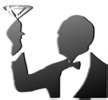 ЗА СУБДИСТРИБЬЮТОРА
__________________________
___________________________
"____" ______________ 200X г.ЗА КОМПАНИЯА
 __________________________
___________________________
"____" ______________ 200X г.ЗА СУБДИСТРИБЬЮТОРА
__________________________
___________________________
"____" ______________ 200X г.ЗА КОМПАНИЯА
 __________________________
___________________________
"____" ______________ 200X г.ПродуктЦена за шт. при заказе  партии до X шт. (руб.)Цена за шт. при заказе  партии до XХ шт. (руб.)Цена за шт. при заказе  партии до XХХ шт. (руб.)ХХХХХХЗА СУБДИСТРИБЬЮТОРА
__________________________
___________________________
"____" ______________ 200X г.ЗА КОМПАНИЯА
 __________________________
___________________________
"____" ______________ 200X г.№Наименование продукцииКол-во (ед.)Стоимость за ед. согласно прайс-листа Компании (руб. в т.ч. НДС)Стоимость всего (руб. в т.ч. НДС)123ВСЕГО ПО ДОГОВОРУ ПОСТАВКИ: ХХХ руб. в т.ч. НДСВСЕГО ПО ДОГОВОРУ ПОСТАВКИ: ХХХ руб. в т.ч. НДСВСЕГО ПО ДОГОВОРУ ПОСТАВКИ: ХХХ руб. в т.ч. НДСВСЕГО ПО ДОГОВОРУ ПОСТАВКИ: ХХХ руб. в т.ч. НДСВСЕГО ПО ДОГОВОРУ ПОСТАВКИ: ХХХ руб. в т.ч. НДСЗА СУБДИСТРИБЬЮТОРА
__________________________
___________________________
"____" ______________ 200X г.ЗА КОМПАНИЯА
 __________________________
___________________________
"____" ______________ 200X г.Прейскурант.Прейскурант.Прейскурант.Прейскурант.Прейскурант.Прейскурант.Прейскурант.Прейскурант.Прейскурант.При продаже третьим лицам на Территории Субдистрибьютор должен руководствоваться следующими отпускными ценами, включая НДС (18%):При продаже третьим лицам на Территории Субдистрибьютор должен руководствоваться следующими отпускными ценами, включая НДС (18%):При продаже третьим лицам на Территории Субдистрибьютор должен руководствоваться следующими отпускными ценами, включая НДС (18%):При продаже третьим лицам на Территории Субдистрибьютор должен руководствоваться следующими отпускными ценами, включая НДС (18%):При продаже третьим лицам на Территории Субдистрибьютор должен руководствоваться следующими отпускными ценами, включая НДС (18%):При продаже третьим лицам на Территории Субдистрибьютор должен руководствоваться следующими отпускными ценами, включая НДС (18%):При продаже третьим лицам на Территории Субдистрибьютор должен руководствоваться следующими отпускными ценами, включая НДС (18%):При продаже третьим лицам на Территории Субдистрибьютор должен руководствоваться следующими отпускными ценами, включая НДС (18%):При продаже третьим лицам на Территории Субдистрибьютор должен руководствоваться следующими отпускными ценами, включая НДС (18%):АссортиментБазовая цена СубдистрибьютораЦена для ДилераЦена для оптаЦена для мелкого оптаДОСТАВКАДОСТАВКАДОСТАВКАДОСТАВКААссортиментБазовая цена СубдистрибьютораЦена для ДилераЦена для оптаЦена для мелкого оптаВ мелкий опт, рынкиВ мелкий опт, рынкиВ магазиныВ магазиныАссортиментБазовая цена СубдистрибьютораЦена для ДилераЦена для оптаЦена для мелкого оптаЦена фактЦена с отсрочкойЦена фактЦена с отсрочкойМинимальная отгрузкасогласно Планасогласно Плана, но не менее машины -1500 мест1 паллета       (100 мест)1 упаковка1 упаковка1 упаковка1 упаковка1 упаковка